Θέμα: Προμήθεια αντλιών για την αποκατάσταση λειτουργίας των αντλιοστασίων Ε.Ε.Λ. Πλωμαρίου 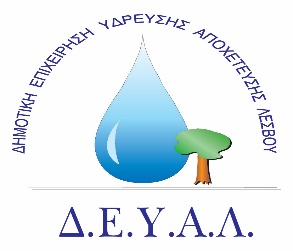 Έχοντας υπόψη ότι:Οι υπό προμήθεια αντλίες θα χρησιμοποιηθούν για την αποκατάσταση της εύρυθμης λειτουργίας των αντλιοστασίων που εδρεύουν στην ευρύτερη περιοχή της Δημοτικής Ενότητας Πλωμαρίου, η οποία είναι αρκετά απομακρυσμένη έτσι ώστε να είναι εύκολη η άμεση επέμβαση στην εμφάνιση βλαβών και διαρροών λυμάτων (βλαβερά για την ανθρώπινη υγεία).Οι υπάρχουσες αντλίες παρουσίασαν προβλήματα λειτουργικότητας τα οποία δεν μπορούν να επιδιορθωθούν λόγω:του μεγάλου όγκου λυμάτων – βοθρολυμάτων τα οποία επεξεργάζονται, πολύωρης λειτουργίας, της φύσης του διερχόμενου λύματος η οποία είναι ιδιαίτερα διαβρωτική με αποτέλεσμα να δημιουργούνται προβλήματα στις αντλίες τα οποία δεν δύναται να επισκευαστούν παρά μόνο να αντικατασταθεί ολόκληρο η αντλία με μία νέα. Κρίνεται λοιπόν σκόπιμη και αναγκαία η προμήθεια των αντλιών των οποίων τα χαρακτηριστικά παρουσιάζονται αναλυτικά στο παρακάτω πίνακαΠίνακας Τεχνικών Χαρακτηριστικών  Δημοτική Επιχείρηση Ύδρευσης – Αποχέτευσης             Λέσβου         Προμήθεια: «Προμήθεια αντλιών για την αποκατάσταση λειτουργίας των αντλιοστασίων Ε.Ε.Λ. Πλωμαρίου»ΔΙΕΥΘΥΝΣΗ ΠΕΡΙΒΑΛΛΟΝΤΟΣ        Προμήθεια: «Προμήθεια αντλιών για την αποκατάσταση λειτουργίας των αντλιοστασίων Ε.Ε.Λ. Πλωμαρίου»Ταχ. Δ/νση:      Ελ. Βενιζέλου        Προμήθεια: «Προμήθεια αντλιών για την αποκατάσταση λειτουργίας των αντλιοστασίων Ε.Ε.Λ. Πλωμαρίου»Ταχ. Κωδ:          81132        Προμήθεια: «Προμήθεια αντλιών για την αποκατάσταση λειτουργίας των αντλιοστασίων Ε.Ε.Λ. Πλωμαρίου»Πληροφορίες:  Βασίλαρος Σωτήρης        Προμήθεια: «Προμήθεια αντλιών για την αποκατάσταση λειτουργίας των αντλιοστασίων Ε.Ε.Λ. Πλωμαρίου»Τηλέφωνο:        2251046755        Προμήθεια: «Προμήθεια αντλιών για την αποκατάσταση λειτουργίας των αντλιοστασίων Ε.Ε.Λ. Πλωμαρίου»Fax:                   2251040121        Προμήθεια: «Προμήθεια αντλιών για την αποκατάσταση λειτουργίας των αντλιοστασίων Ε.Ε.Λ. Πλωμαρίου»E-mail:               protokolo@deyamyt.grΕνδεικτικός Προϋπολογισμός 5.100,00 €α/αΠεριγραφή 1Αξονας αντλίας και φτερωτήΚατασκευασμένα από ανοξείδωτο χάλυβα Α151 3162Έξοδος αντλίας Σπείρωμα 2 inc 3Βάρος αντλίας ≤ 22 kg4Ισχύς≤1,5 Kw ή 2 hp 5Μήκος καλωδίου ≥ 10 m6Δυνατότητα διέλευσης στερεού ≤ 50 mm7Q (παροχή) ≥ 30 m3/h  σε 0 μανομετρικό ύψος8H (μανομετρικό) ≥ 13 με δυνατότητα παροχής σε ύψος (h) 13 m να είναι 2-3 m3/h  9Βάθος κατάδισης≥ 7 mΟ ΠΡΟΪΣΤΑΜΕΝΟΣ ΤΜΗΜΑΤΟΣΛΕΙΤΟΥΡΓΙΑΣ & ΣΥΝΤΗΡΗΣΗΣ Ε.Ε.Λ.ΔΕΥΑΛΠΡΟΚΟΠΙΟΥ ΗΡΑΚΛΗΣΠΟΛΙΤΙΚΟΣ ΜΗΧΑΝΙΚΟΣ Τ.Ε.Ο ΔΙΕΥΘΥΝΤΗΣ ΥΠΗΡΕΣΙΑΣΠΕΡΙΒΑΛΛΟΝΤΟΣΔΕΥΑΛΒΑΣΙΛΑΡΟΣ ΣΩΤΗΡΗΣΧΗΜΙΚΟΣ